OBSERVATÓRIO SOCIAL DE CURITIBA E REGIÃO METROPOLITANARelatório de Atividades - 1º Semestre de 2017Histórico - Situação AtualO Observatório Social do Brasil - Seção Curitiba (OSB-Curitiba) iniciou a fase operacional das ações, em 2017, por meio da estruturação dos trabalhos com base nos programas e metodologia padrão da Rede OSB. Buscou-se neste período desenvolver parcerias firmes e projetos sustentáveis a médio e longo prazo, com vistas a, principalmente, garantir sua continuidade nos próximos anos. Para tal, foi efetuado um planejamento das ações, levando-se em conta ajustes e adaptações para a realidade atual em Curitiba e no País.Atividades Administrativas Desenvolvidas no PeríodoFormação da equipe técnica do OSB-CuritibaTreinamento especializado da equipe em cada áreaReuniões de planejamento e de recepção a Novos VoluntáriosParticipação no 1º Congresso Pacto Pelo Brasil e nos Encontros Nacional e Estadual da Rede de Observatórios SociaisPadronização e melhoria de processos já existentesFormação de Novos Grupos de Trabalho Voluntário, por áreas de interesseTreinamento para voluntários e membros do OSB-CuritibaEstudo e análise da Lei de Acesso a Informação (LAI) Lei n° 12.527/2011                    Reuniões de planejamento para captação de novos recursosAtividades de Cooperação e RepresentaçãoForam divididas em duas frentes: Cooperação entre Instituições e Captação Financeira.3.1  Cooperação - Conselhos MunicipaisO Observatório Social do Brasil - Seção Curitiba, juntamente com os Observatórios Sociais de Guarapuava e Ponta Grossa, mais a Unicesumar, deram início a um Projeto Piloto em 8 cidades da Grande Curitiba e 2 cidades dos Campos Gerais, focado dos Conselhos Municipais de Assistência Social, Saúde, Educação, Direitos da Criança e Adolescente e Alimentação Escolar, onde alunos e técnicos farão um mapeamento da situação dos referidos Conselhos Municipais, que são Gestores de Políticas Públicas e dos recursos públicos das respectivas áreas e que deliberam proposições afim de atender as demandas da sociedade. O projeto irá contribuir com a transparência e a qualidade na aplicação dos recursos públicos, o que reverte em ganhos na qualidade e quantidade dos produtos e serviços prestados à população, em relação a saúde, educação, alimentação, dentre outros direitos fundamentais. O Observatório de Curitiba a partir de maio de 2017 deu início as ações através do levantamento de dados em sites e portais de transparência dos municípios, participação em eventos e capacitações que estão sendo ofertadas por órgãos de controle. Também foram acompanhadas 06 (seis) Conferências Municipais dentre as diversas que estão sendo realizadas neste ano, onde já se identificou uma minoria de participantes que representam os beneficiários das políticas públicas, ficando a maioria das propostas a cargo dos representantes governamentais que tem presença expressiva nesses espaços. No final do mês de agosto deu-se início a participação nas reuniões dos Conselhos. Os primeiros impasses vieram da dificuldade de acessos a documentos e informações que por Lei deveriam estar publicados, já que são informações de domínio público. Identificou-se também que nos Conselhos, mesmo havendo uma composição paritária (governamental e sociedade civil), a participação nas reuniões é, em sua maioria, dos representantes governamentais. A população tem presença mínima e muitas propostas aprovadas são do interesse da gestão municipal e não, necessariamente, da população que deveria ser beneficiada.O Observatório de Curitiba visa, com este projeto que, conforme forem sendo identificadas essas fragilidades como: participação, legalidade, qualificação ou ainda fragilidade na comunicação entre os gestores e a sociedade,  oferecerá apoio de forma estratégica e sistemática para que, a médio e longo prazo, sejam apresentadas soluções inovadoras e mudanças estruturantes tanto na regulamentação nacional dos referidos dos conselhos, como junto aos órgãos oficiais de controle (Controladoria Geral da União-CGU, Tribunal de Contas da União-TCU, e Ministério Público-MP) reforçando o papel dos Conselhos Gestores de Recursos e de Políticas Públicas, privilegiando as necessidades da população e a correta aplicação dos recursos públicos. O Observatório de Curitiba em parceria com seus investidores, técnicos e voluntários, não medirá esforços afim de que os Conselhos Municipais sirvam ao seu propósito de exercício da cidadania.3.2  Captação de RecursosDando continuidade ao trabalho de captação de recursos financeiros junto à comunidade empresarial, para garantir a subsistência do Observatório Social de Curitiba e Região Metropolitana, foram realizadas visitas, reuniões e palestras, apresentando as iniciativas da Rede OSB e do OSB-Curitiba, como também dado apoio aos municípios que ainda não tem seu próprio Observatório Social. Sempre que oportuno é solicitado apoio financeiro, além do institucional. Abaixo algumas das Instituições contatadas:09 Sindicatos Empresariais da Indústria sediados em Curitiba e Região Metropolitana02 Entidades de Classe02 Sindicatos Empresariais do Comércio02 Escritórios renomados de Advocacia Administrativa e TributáriaOutras Organizações.Palestras de Sensibilização efetuadas em:Associação Paranaense de Imprensa (API)Sindicatos Empresariais do ComércioMovimento Cívico RenovadorInstituto Histórico e Geográfico do PRAssociação Comercial e Industrial de Fazenda Rio Grande – apoio à abertura do Observatório Social de F. R. GrandeMunicípio de Quatro Barras – apoio à abertura do OSQBAlém de contar com Apoio Institucional da maioria das Entidades contatadas, incorporou-se mais uma à relação das que decidiram figurar entre as mantenedoras do OSB-Curitiba, com a adesão na segunda quinzena do mês de julho de 2017, do SIMPEP PR - Sindicato da Indústria de Material Plástico do Estado do PR, sendo elas:FIEP - Federação das Indústrias do ParanáSINDILOC - Sindicato das Locadoras de Veículos Automotores, Equipamentos e Bens Móveis do Estado do ParanáSINDIMETAL PR - Sindicato das Indústrias Metalúrgicas, Mecânicas e de Material Elétrico do Estado do ParanáSESCAP PR- Sindicato das Empresas de Serviços Contábeis do Estado do ParanáSINDIADUBOS PR - Sindicato da Indústria de Adubos e Corretivos Agrícolas no Estado do ParanáSIMPEP PR - Sindicato da Indústria de Material Plástico do Estado do PRNo mês de agosto de 2017, uma nova parceria foi conquistada, tratando-se da empresa O Pólen, especializada na obtenção de doações pela internet via diversas lojas parceiras e integradas ao sistema/aplicativo desenvolvido pela empresa. Quando do acesso dos compradores de produtos e serviços pela internet, os mesmos são direcionados a fazer uma doação a uma das Instituições apresentadas, estando ali o nome do Observatório Social e ao que se destina. Essa contribuição será coberta pela loja parceira, correspondente a um percentual da compra realizada pelo cliente.Após concluído processo de cadastramento do Observatório e adequações ao modelo, a expectativa é de uma entrada adicional de recursos com mais esta fonte de renda. A ideia é iniciar a experiência com o Observatório Social de Curitiba e RM e na sequência, sendo positiva, estender a oportunidade para todos os demais Observatórios Sociais do País. Outras atividades desenvolvidas:A partir de março deste ano o OSB-Curitiba recebeu e aceitou convite do Dr. Leonardo de Paola, Vice-Presidente da ACP - Associação Comercial do Paraná e Coordenador do Conselho de Tributação da mesma, para fazer parte deste. O convite feito está dentro da estratégia do Conselho poder contar com representantes de outras entidades como o OSB-Curitiba, além de empresários e profissionais de diversas áreas, garantindo assim uma multiplicidade de pontos de vista sobre as questões tributárias e financeiras.Participação no Encontro Estadual da Rede OSB:  palestra e participação nas rodas de conversa sobre Boas Práticas. Conseguiu-se realizar um bom benchmarking nas áreas de atuação do OSB-Curitiba.Importante ainda ressaltar a participação junto ao Comitê Interinstitucional do Tribunal de Contas do Estado-TCE, com reuniões periódicas, no sentido de buscar a ampliação da disponibilização de dados dos municípios do Paraná, inclusive de Curitiba; além de conquistar a abertura de canais de comunicação com o TCE e a facilitação na participação nas capacitações técnicas, tanto para os observadores voluntários quanto para os próprios servidores públicos. Também cabe relatar a integração no projeto Inovação Cívica, que resultou na criação de canal de busca no portal do TCE para os dados de consumo e gastos com combustível nas prefeituras e câmaras municipais do Estado. O Trabalho desenvolvido junto aos Voluntários do OSB-Curitiba está em um nível avançado de desenvolvimento. Foi realizado todo um processo de captação de membros e a sensibilização em relação à causa. Foi realizado o mapeamento de áreas de interesse e criadas, com base nos programas da Rede OSB, uma série de atividades a serem desenvolvidas por estes voluntários. Realizados nos meses de julho e agosto, dois encontros de sensibilização junto a dois grupos distintos de voluntários. Na sequência, definidos seis Grupos de Trabalhos por área de atuação. São eles:Monitoramento das licitações do Executivo e LegislativoDiagnóstico dos Serviços de SaúdeDiagnóstico do Portal de TransparênciaInventário dos prédios públicos do município de CuritibaDiagnóstico das transferências voluntáriasApresentação dos Indicadores de Gestão Pública à comunidade, aos mantenedores e ao OSBPara os Grupos de Trabalho apresentados foram desenvolvidas capacitações específicas e as atividades já iniciadas. Vêm ocorrendo de maneira gradativa, tendo iniciado pelo G.T Monitoramento das Licitações. Está prevista contratação de um advogado especialista para seu acompanhamento. Atividades programadas:Realização de evento para apresentação do 1º Relatório SemestralMonitoramento de Licitações e Diagnóstico dos Serviços de SaúdeCriação de conteúdo autoral para divulgar no site e em redes sociaisIncremento na pesquisa e apresentação dos Indicadores da Gestão Pública, referentes à execução orçamentária da Prefeitura Municipal de CuritibaAmpliação da equipe técnica, com a contratação de advogado especialista em licitaçõesAgenda de treinamento para micro e pequenas empresas em compras públicas, em parceria com o SEBRAEAgenda de apresentação, aos mantenedores, do sistema informatizado e aplicativo para divulgação gratuita dos editais de licitaçãoImportante ressaltar que a consolidação do trabalho do OSB-Curitiba só está sendo possível graças ao apoio incondicional dos mantenedores e demais parceiros institucionais, pelo que somos expressamente gratos!Atenciosamente,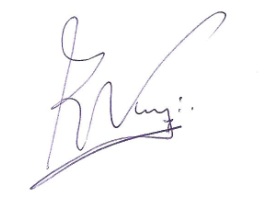 NEY DA NÓBREGA RIBASPresidente